Arrow Dallas 10 ft. x 8 ft. Vinyl-Coated Steel Storage BuildingHOME DEPOT:  Model # VD108          Internet # 100660031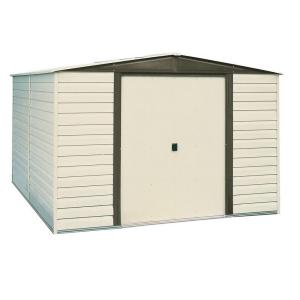 PRODUCT OVERVIEWEnhanced with a thick vinyl coating that offers high durability, the Arrow Dallas 10 ft. x 8 ft. Vinyl-Coated Steel Storage Building is constructed of steel and has a tall wall height that creates plenty of headroom. Accessing your stored items is easy thanks to the building's 2 doors, which have a wide opening that accommodates lawn equipment and other large objects. The building's horizontal panels have drop-in-place features for speedy assembly.Steel building is sturdyThick vinyl coating for enhanced durabilityTall wall height for lots of headroom470 cu. ft. storage capacity helps you store a large number of itemsHorizontal panels have drop-in-place features for speedy assemblyGable roof provides space to work in and hang tools2 doors give you easy access to your stored itemsWide door opening for easy storage of large lawn and garden equipmentDoor lock enhances the safety of your stored itemsBeige color complements your landscapeMFG Model # : VD108MFG Part # : VD108SPECIFICATIONSApproximate Shed Depth (ft.) 8 Approximate Shed Width (ft.) 10 Assembled Depth (in.) 95.25 in Assembled Height (in.) 82.13 in Assembled Width (in.) 123.25 in Assembly Required Yes Door Opening Width (ft.) 4 Lockable Door/Gate Latch Yes Manufacturer Warranty 15 year limited Number of Doors 2 Number of Windows 0 Product Depth (in.) 95.25 Product Height (ft.) 6.8 Product Height (in.) 82.125 Product Weight (lb.) 248 Product Width (in.) 123.25 in Returnable 90-Day Roof Color Family Beige/bisque Shed Door Type Sliding Shelving Included No Sidewall Height (in.) 71.25 Siding Color Family Beige/bisque Storage Capacity (cu. ft.) 470 